Путешествие по планете Земля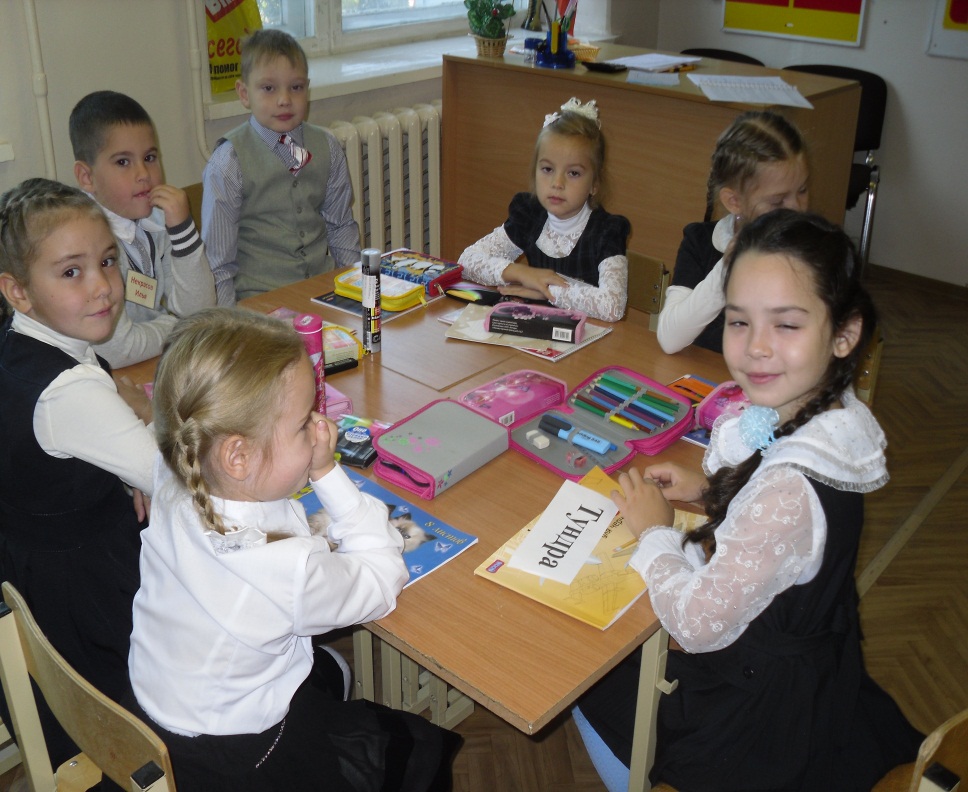 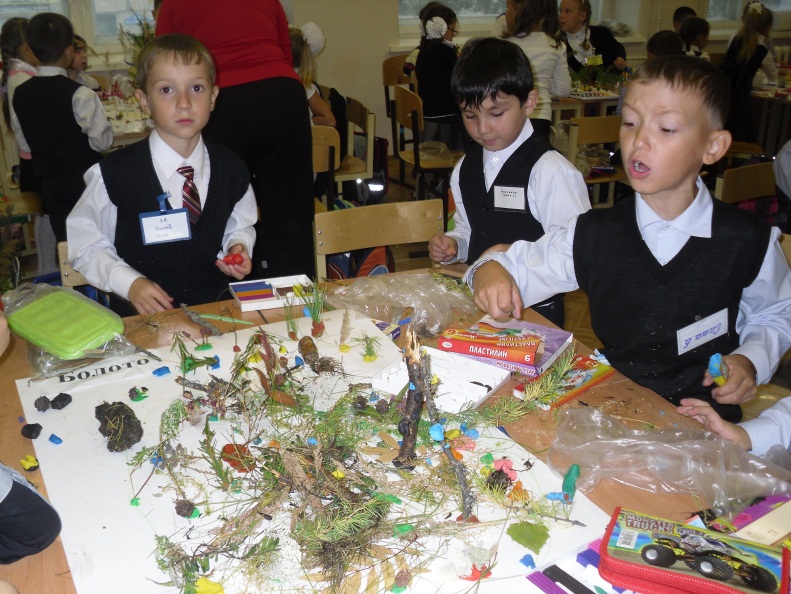 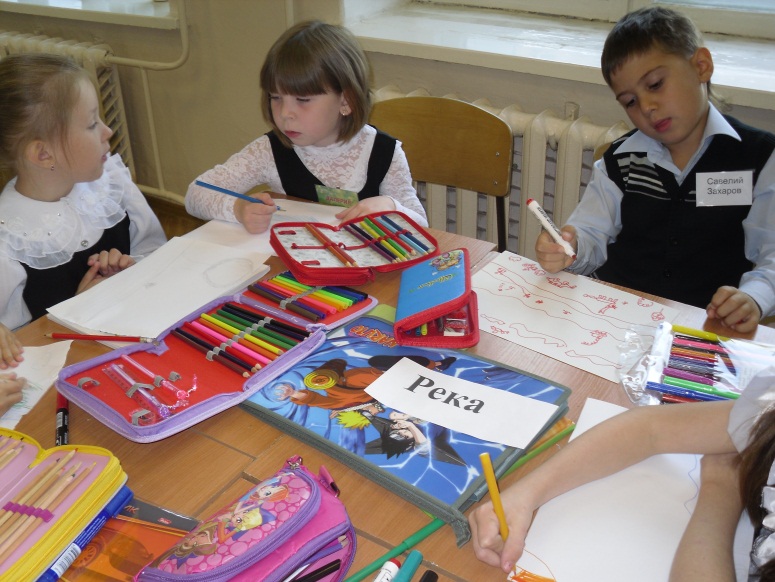 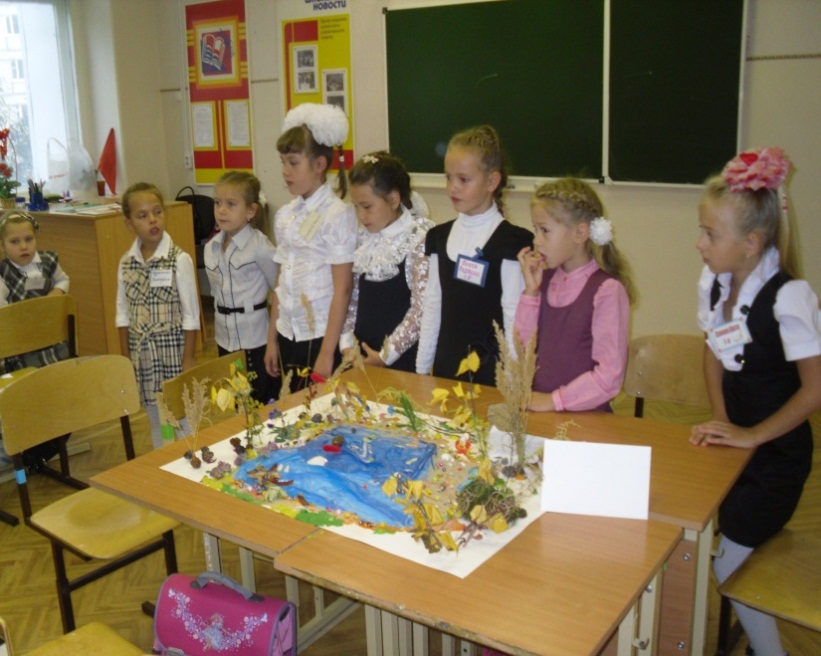 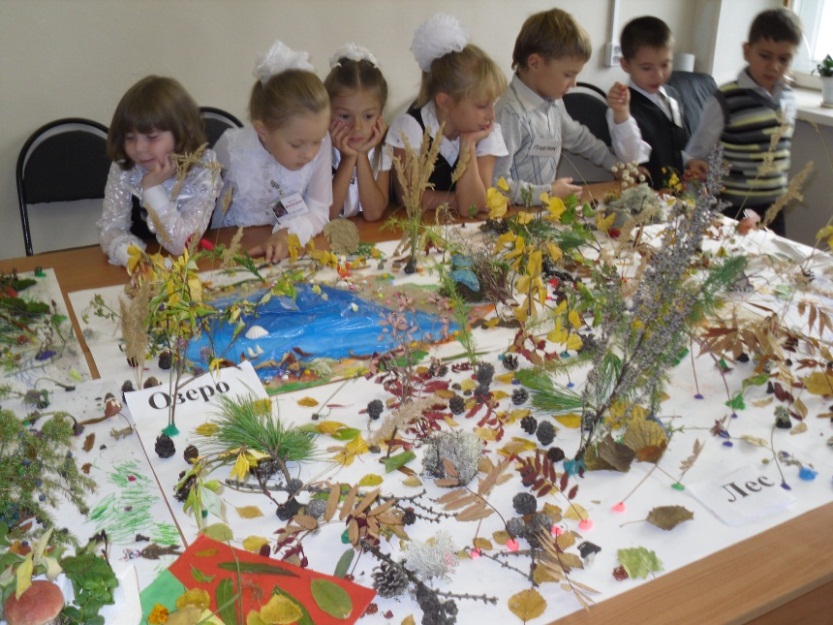 Путешествие по планете «Математикус»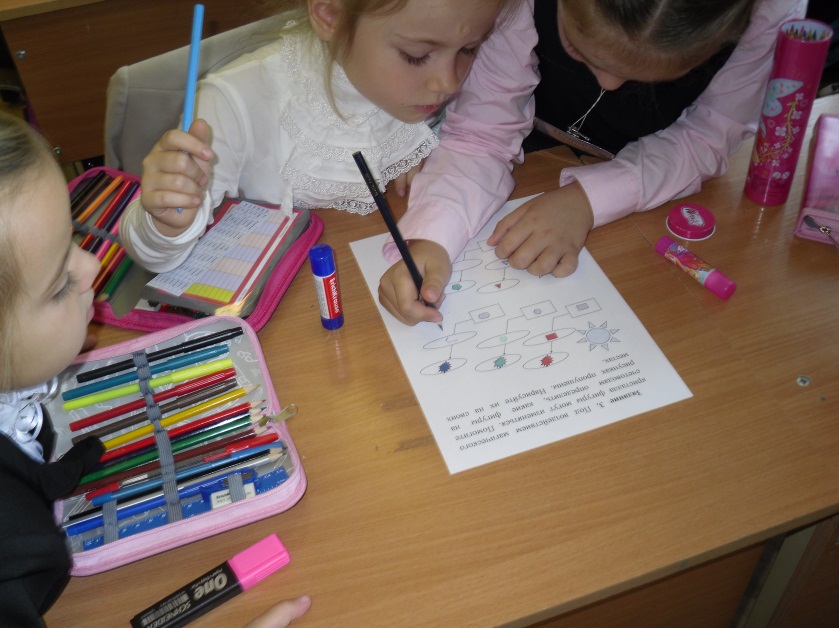 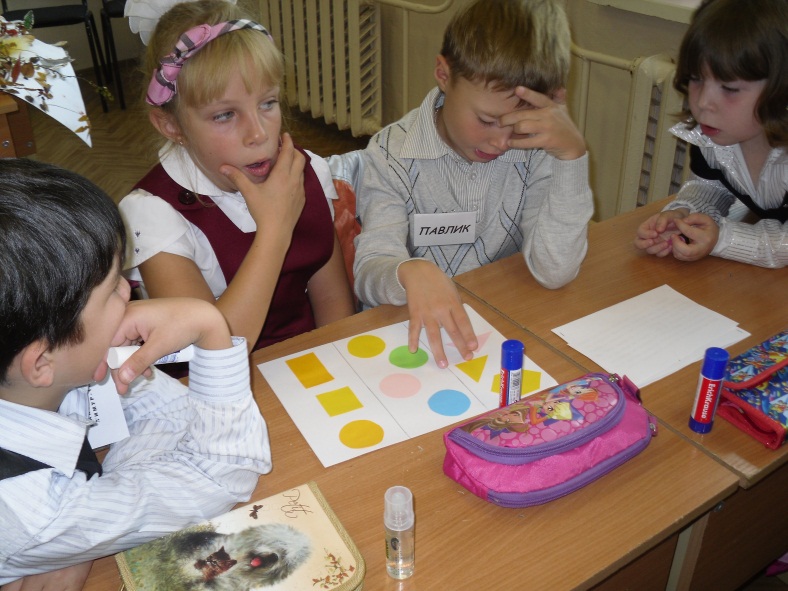 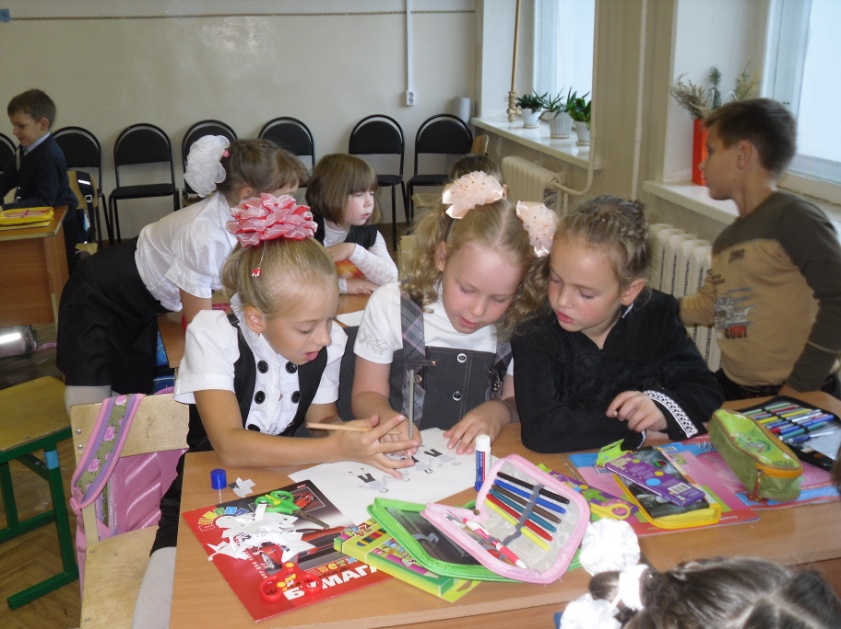 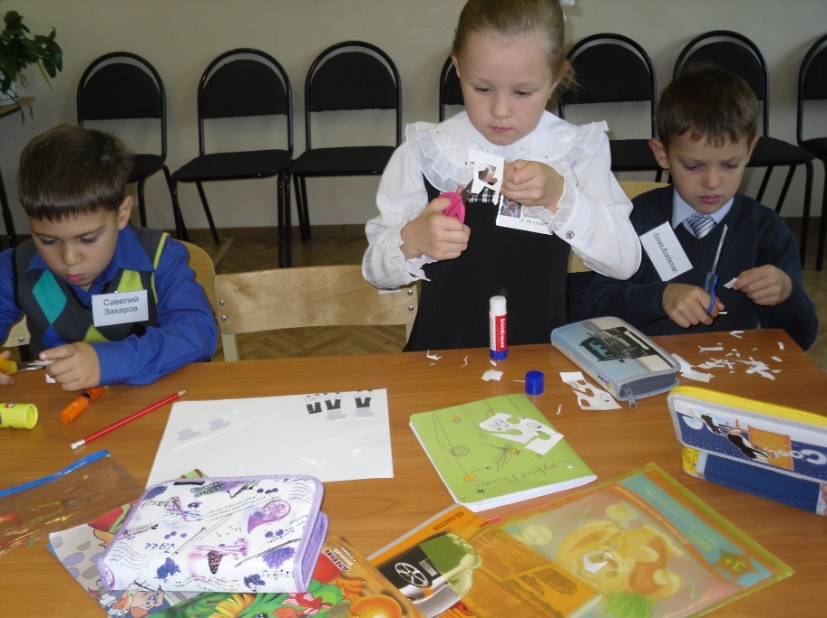 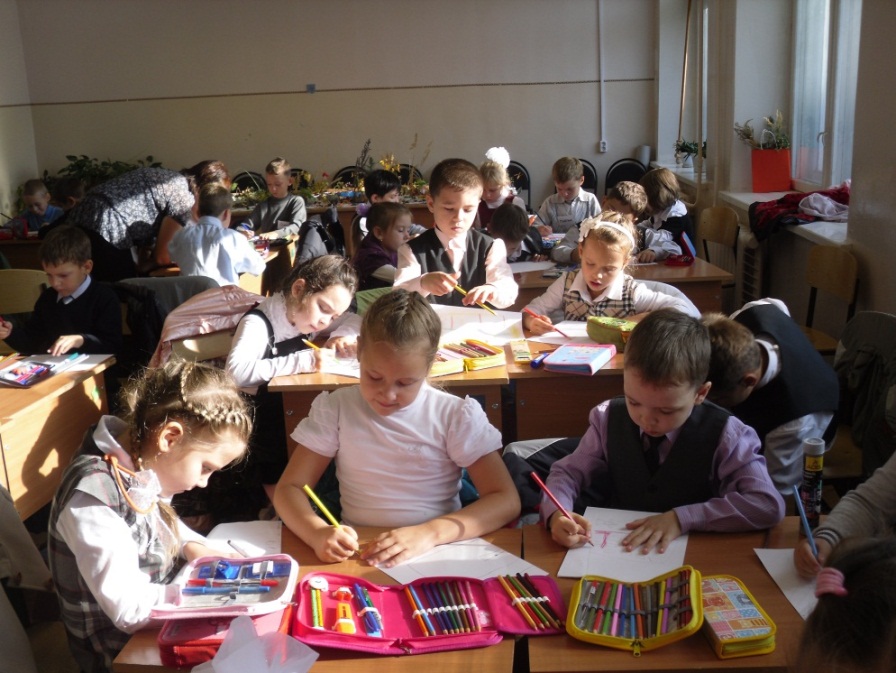 Путешествие в страну Грамотеев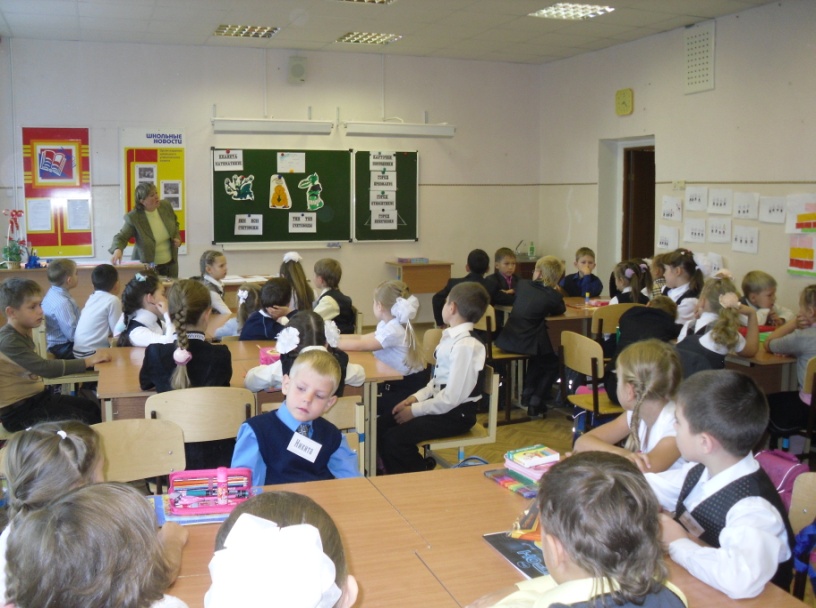 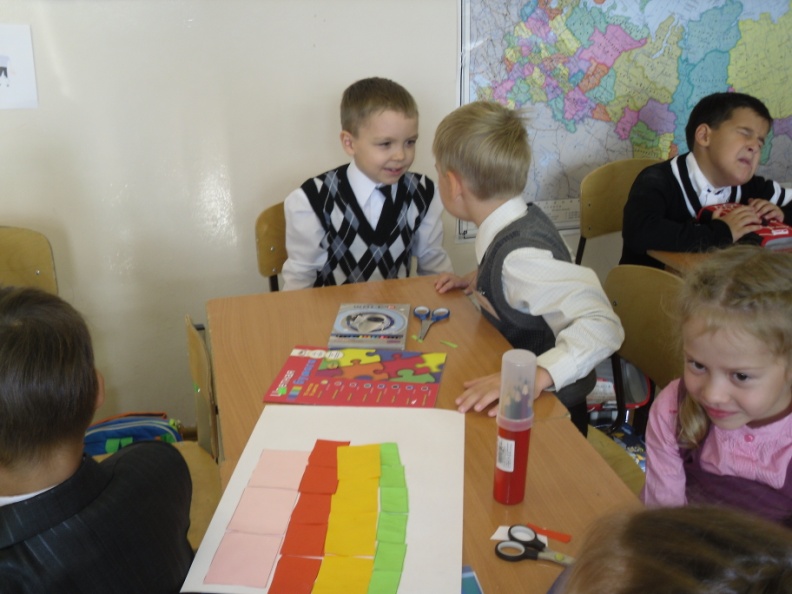 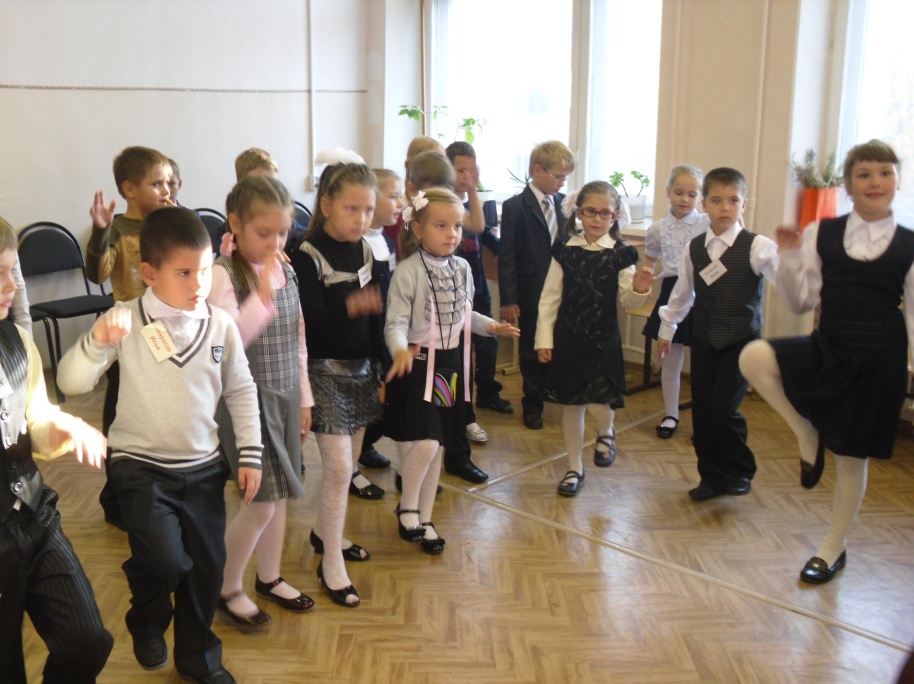 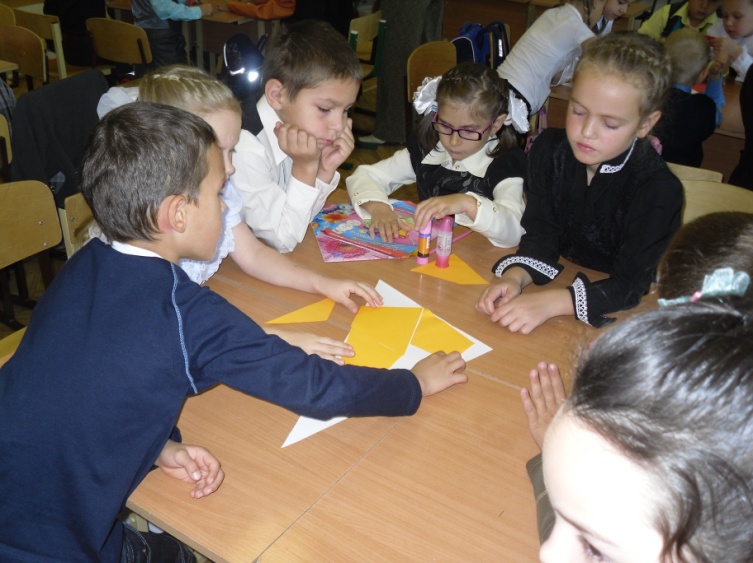 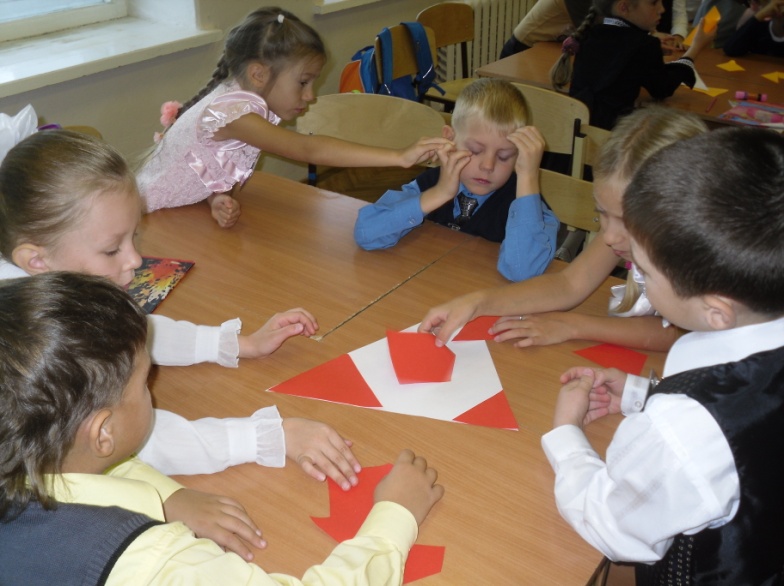 Признаки и сравнения                          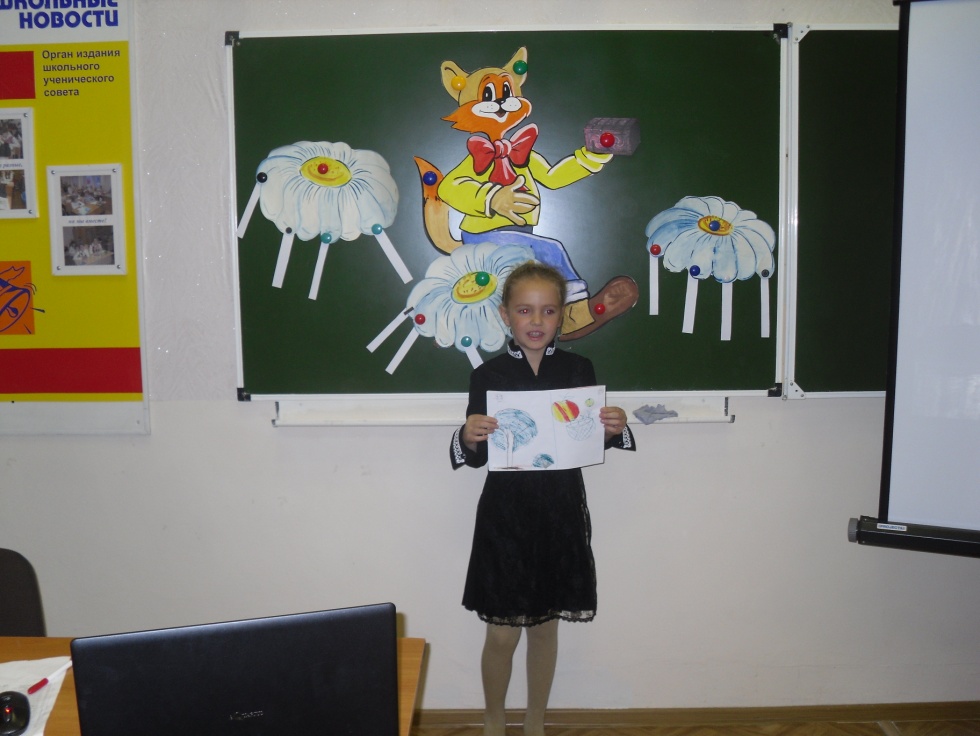 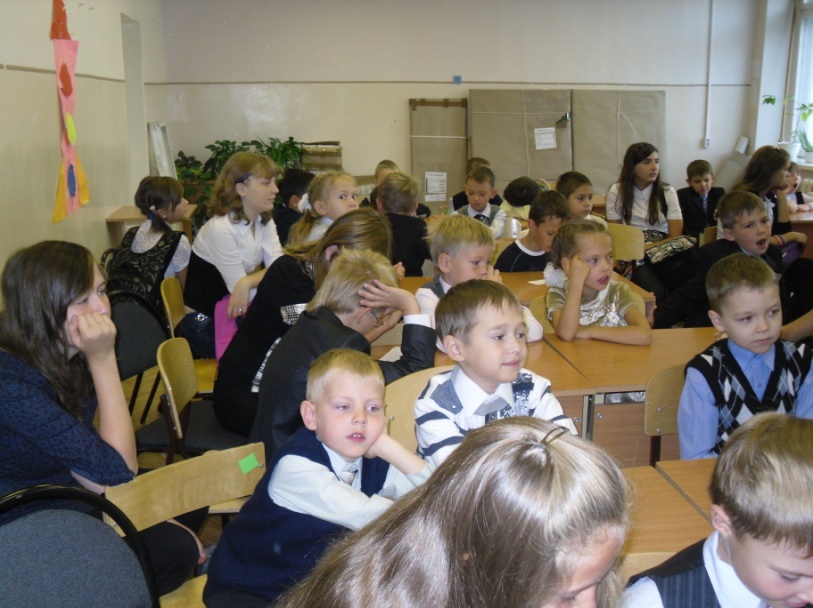 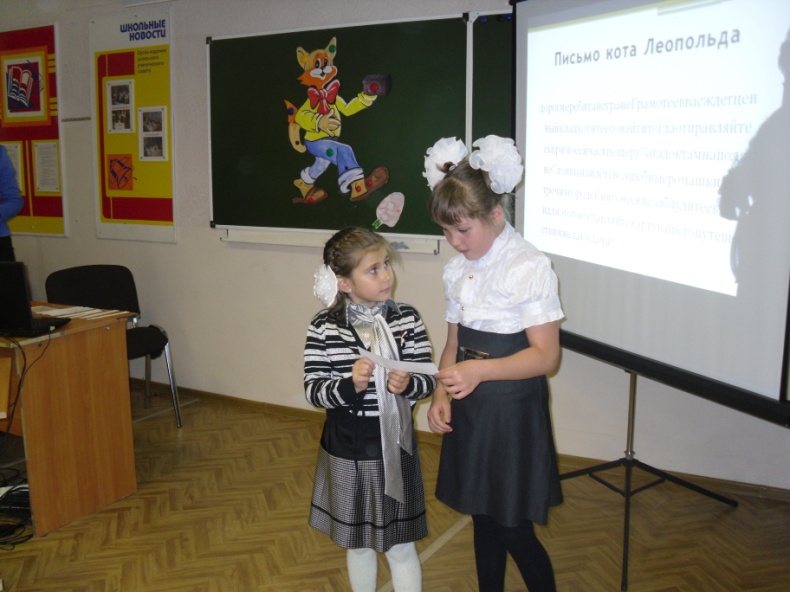 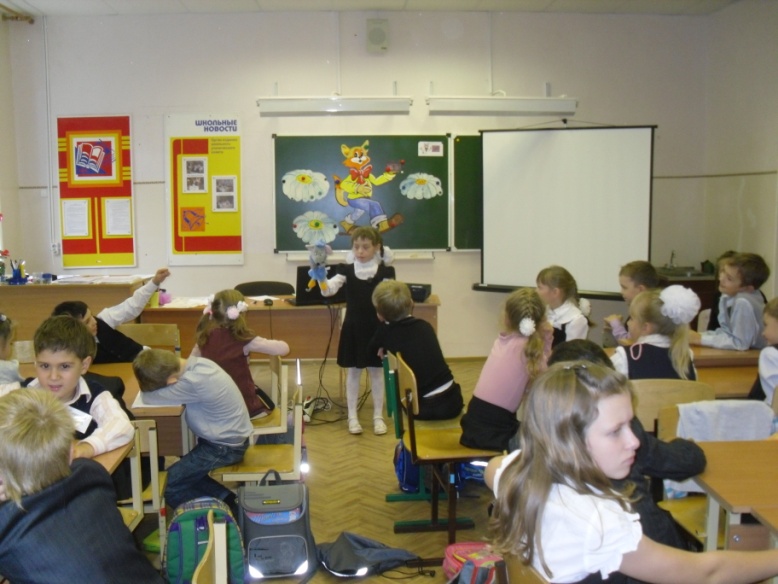 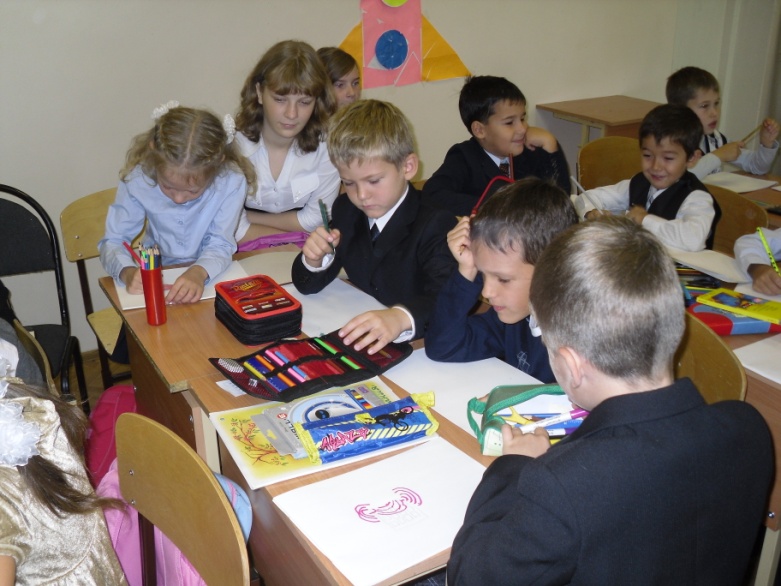 Мы стали первоклассниками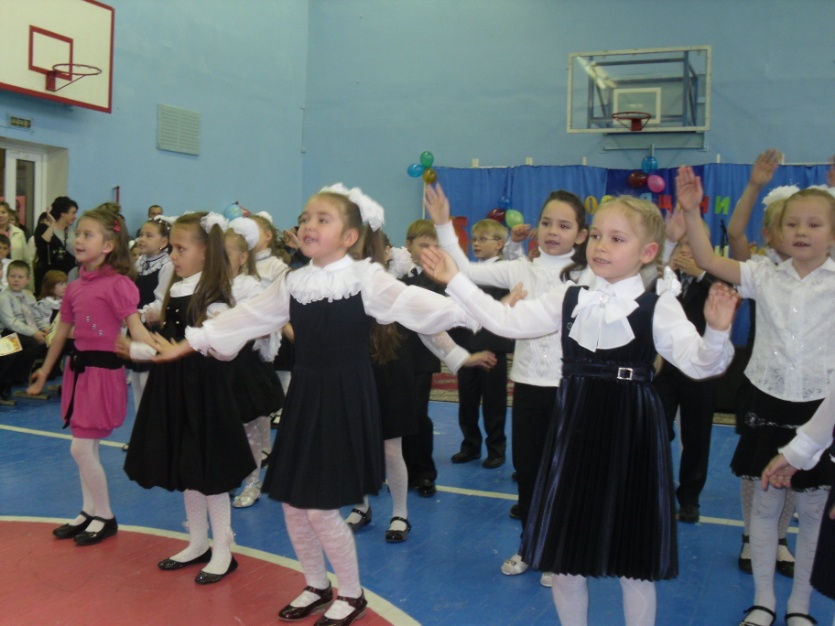 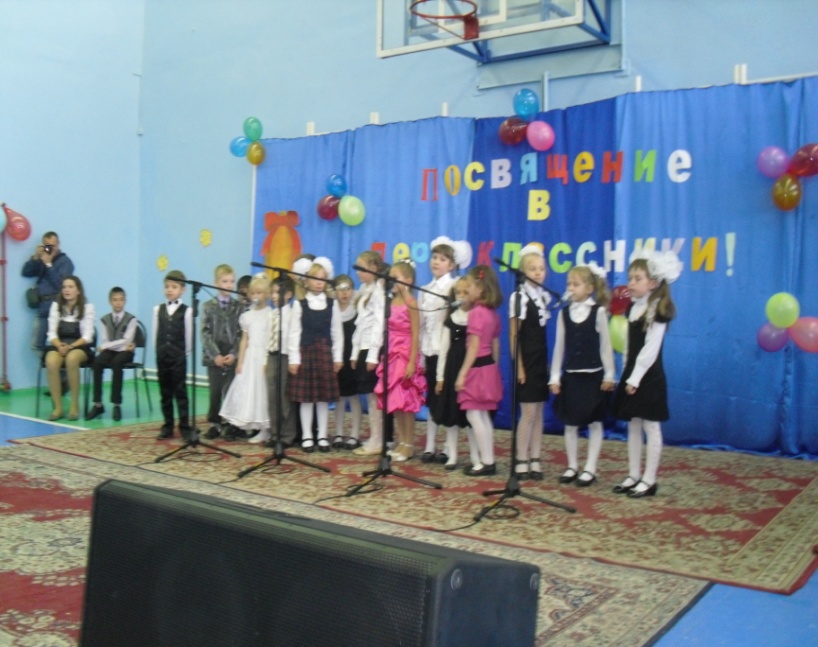 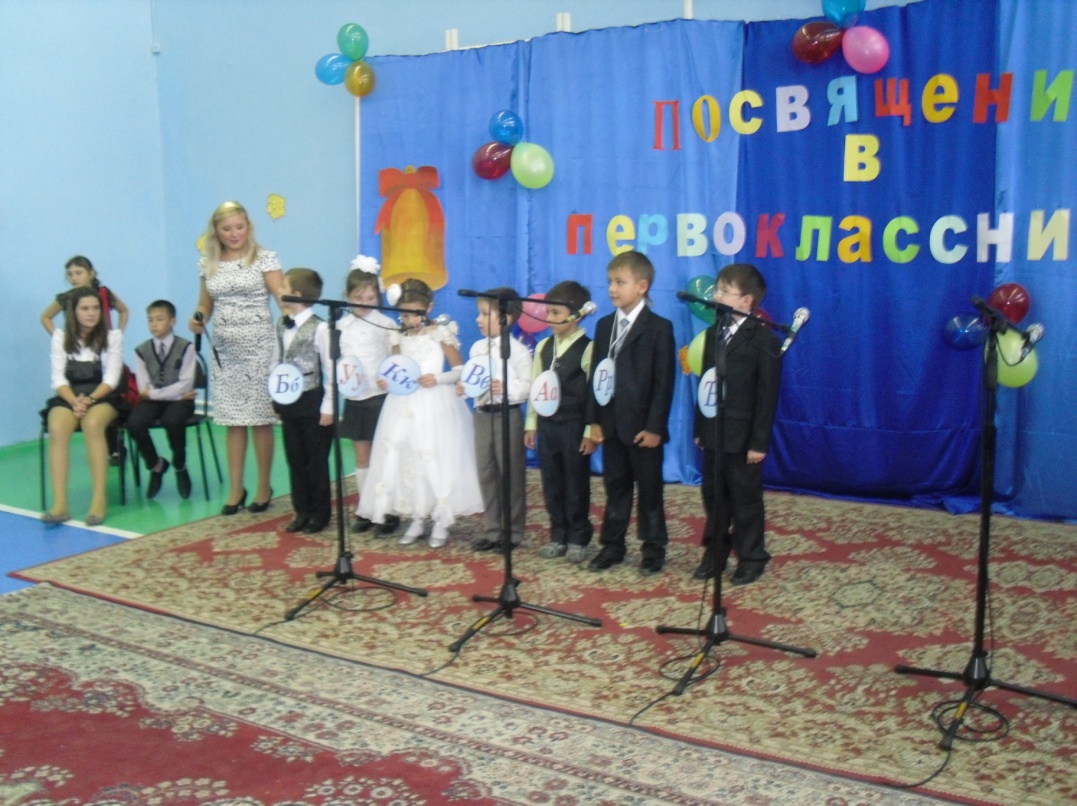 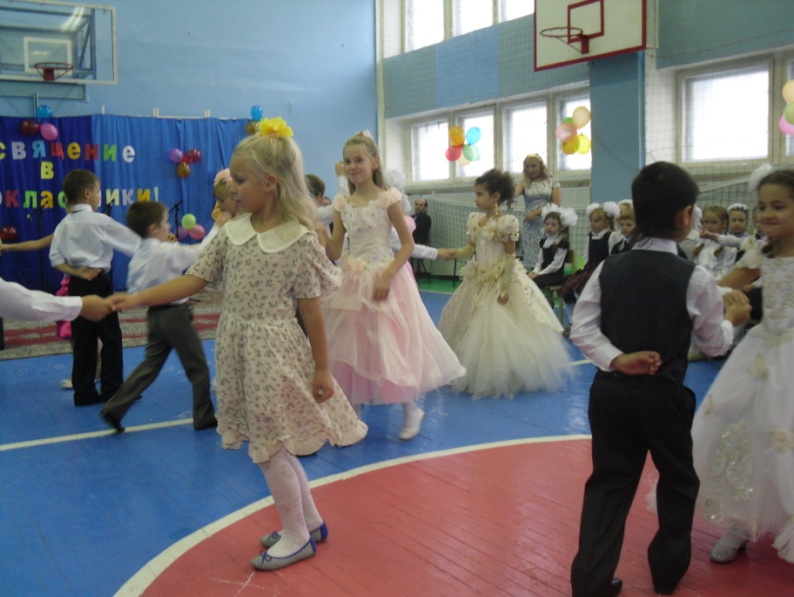 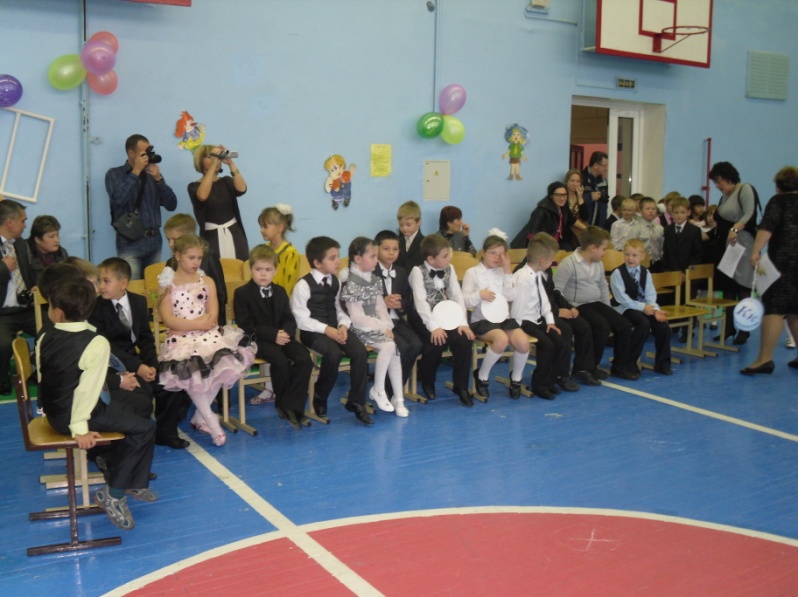 